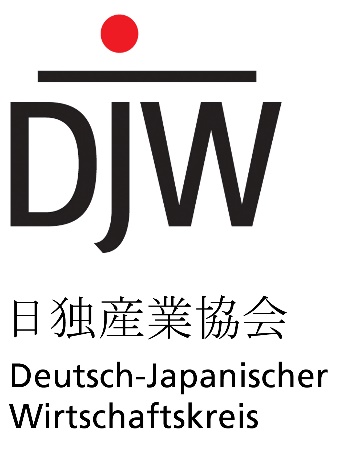 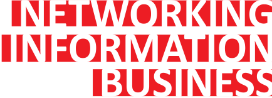 Squad “Networking Services”Fragebogen zur Weiterentwicklung unseres AngebotsZum HintergrundIm Rahmen eines Workshops am 24.01.2020 möchte unser Squad „Networking Services“ unser aktuelles Service-Portfolio auf den Prüfstand stellen, um unser Angebot weiter bedürfnisgerecht zu entwickeln. Dieser Fragebogen ist als Hilfsmittel zur Vorbereitung des Treffens gedacht. Sie haben somit auch ohne eine Teilnahme am Workshop die Möglichkeit, Ihre Meinung in die bevorstehende Entwicklung mit einfließen zu lassen. Ihre Angaben werden von uns vertraulich behandelt, anonym ausgewertet und Ergebnisse in aggregierter Form dargestellt. Wir freuen uns auf Ihre Anregungen und Ihr Feedback!Fragen zu Ihrem HintergrundSind Sie aktuell Mitglied im DJW? Ja	 NeinFalls ja, welcher Mitgliedskategorie gehören Sie an:Falls nein: Haben Sie generell Interesse an einer Mitgliedschaft im DJW? Ja	 Nein	Falls nein: Waren Sie in der Vergangenheit schon einmal Mitglied im DJW? Ja	 Nein	Wo sind Sie derzeit ansässig? In Deutschland	 In Japan 	 Anderer Ort Welche Nationalität haben Sie? Deutsch	 Japanisch 	 Andere Fragen zum Angebot des DJWVeranstaltungenDas Angebot, vom DJW organisierte Veranstaltungen zu besuchen, …  … nutze ich und bin generell zufrieden. … nutze ich, aber habe folgende Anregungen:  … nutze ich nicht, da es für mich nicht relevant ist. … nutze ich nicht, da ich unzufrieden bin aus folgendem Grund:  … nutze ich nicht, da es mir bislang nicht bekannt war.Das Angebot, virtuell an vom DJW organisierten Veranstaltungen oder Webinaren teilzunehmen, …  … nutze ich und bin generell zufrieden. … nutze ich, aber habe folgende Anregungen:  … nutze ich nicht, da es für mich nicht relevant ist. … nutze ich nicht, da ich unzufrieden bin aus folgendem Grund:  … nutze ich nicht, da es mir bislang nicht bekannt war.Das Angebot, an vom DJW organisierten Workshops aktiv teilzunehmen oder diese mit zu gestalten, …  … nutze ich und bin generell zufrieden. … nutze ich, aber habe folgende Anregungen:  … nutze ich nicht, da es für mich nicht relevant ist. … nutze ich nicht, da ich unzufrieden bin aus folgendem Grund:  … nutze ich nicht, da es mir bislang nicht bekannt war.Das Angebot, Ideen im Rahmen der Squad-Arbeit in den DJW einzubringen, …  … nutze ich und bin generell zufrieden. … nutze ich, aber habe folgende Anregungen:  … nutze ich nicht, da es für mich nicht relevant ist. … nutze ich nicht, da ich unzufrieden bin aus folgendem Grund:  … nutze ich nicht, da es mir bislang nicht bekannt war.Das Angebot, DJW-Mitarbeiter gegen Entgelt für (z. B. karrierebezogene oder interkulturelle) Vorträge oder Schulungen in mein Unternehmen einzuladen, ... … nutze ich und bin generell zufrieden. … nutze ich, aber habe folgende Anregungen:  … nutze ich nicht, da es für mich nicht relevant ist. … nutze ich nicht, da ich unzufrieden bin aus folgendem Grund:  … nutze ich nicht, da es mir bislang nicht bekannt war.Das Angebot, mein Unternehmen / meine Dienstleistungen im Rahmen einer „Members for Members“-Veranstaltung zu präsentieren, …  … nutze ich und bin generell zufrieden. … nutze ich, aber habe folgende Anregungen:  … nutze ich nicht, da es für mich nicht relevant ist. … nutze ich nicht, da ich unzufrieden bin aus folgendem Grund:  … nutze ich nicht, da es mir bislang nicht bekannt war.Das Angebot, mein Unternehmen / meine Dienstleistungen im Rahmen eines Sponsorings bei Veranstaltungen zu präsentieren (Broschüren, Power-Point-Folien, Infostände), …  … nutze ich und bin generell zufrieden. … nutze ich, aber habe folgende Anregungen:  … nutze ich nicht, da es für mich nicht relevant ist. … nutze ich nicht, da ich unzufrieden bin aus folgendem Grund:  … nutze ich nicht, da es mir bislang nicht bekannt war.Das Angebot, bei eigenen Veranstaltungen mit dem DJW zu kooperieren, … … nutze ich und bin generell zufrieden. … nutze ich, aber habe folgende Anregungen:  … nutze ich nicht, da es für mich nicht relevant ist. … nutze ich nicht, da ich unzufrieden bin aus folgendem Grund:  … nutze ich nicht, da es mir bislang nicht bekannt war.Das Angebot, eigene Veranstaltungen auf der DJW-Website und im DJW-Newsletter anzukündigen, … … nutze ich und bin generell zufrieden. … nutze ich, aber habe folgende Anregungen:  … nutze ich nicht, da es für mich nicht relevant ist. … nutze ich nicht, da ich unzufrieden bin aus folgendem Grund:  … nutze ich nicht, da es mir bislang nicht bekannt war.Web Services digitales MitgliederverzeichnisDas Angebot, mich / mein Unternehmen im digitalen Mitgliederverzeichnis zu präsentieren, …  … nutze ich und bin generell zufrieden. … nutze ich, aber habe folgende Anregungen:  … nutze ich nicht, da es für mich nicht relevant ist. … nutze ich nicht, da ich unzufrieden bin aus folgendem Grund:  … nutze ich nicht, da es mir bislang nicht bekannt war.Das Angebot, andere Mitglieder mithilfe des digitalen Mitgliederverzeichnisses zu kontaktieren, …  … nutze ich und bin generell zufrieden. … nutze ich, aber habe folgende Anregungen:  … nutze ich nicht, da es für mich nicht relevant ist. … nutze ich nicht, da ich unzufrieden bin aus folgendem Grund:  … nutze ich nicht, da es mir bislang nicht bekannt war.Das Angebot, im digitalen Mitgliederverzeichnis nach Produzenten oder Dienstleistern im deutsch-japanischen Kontext zu suchen, … … nutze ich und bin generell zufrieden. … nutze ich, aber habe folgende Anregungen:  … nutze ich nicht, da es für mich nicht relevant ist. … nutze ich nicht, da ich unzufrieden bin aus folgendem Grund: ExpertenpoolDas Angebot, meine Produkte oder Dienstleistungen kostenlos im DJW-Expertenpool vorzustellen, …  … nutze ich und bin generell zufrieden. … nutze ich, aber habe folgende Anregungen:  … nutze ich nicht, da es für mich nicht relevant ist. … nutze ich nicht, da ich unzufrieden bin aus folgendem Grund:  … nutze ich nicht, da es mir bislang nicht bekannt war.Das Angebot, mein Unternehmen / meine Dienstleistungen gegen Entgelt in Form einer Logo-Schaltung im DJW-Expertenpool zu präsentieren und hervorzuheben, …  … nutze ich und bin generell zufrieden. … nutze ich, aber habe folgende Anregungen:  … nutze ich nicht, da es für mich nicht relevant ist. … nutze ich nicht, da ich unzufrieden bin aus folgendem Grund:  … nutze ich nicht, da es mir bislang nicht bekannt war.Das Angebot, im DJW-Expertenpool nach Produzenten oder Dienstleistern im deutsch-japanischen Kontext zu suchen, … … nutze ich und bin generell zufrieden. … nutze ich, aber habe folgende Anregungen:  … nutze ich nicht, da es für mich nicht relevant ist. … nutze ich nicht, da ich unzufrieden bin aus folgendem Grund: JobpoolDas Angebot, im Jobpool kostenlose Stellenangebote zu schalten und nach Personal im deutsch-japanischen Kontext zu suchen, … … nutze ich und bin generell zufrieden. … nutze ich, aber habe folgende Anregungen:  … nutze ich nicht, da es für mich nicht relevant ist. … nutze ich nicht, da ich unzufrieden bin aus folgendem Grund: Das Angebot, im Jobpool kostenlos nach Stellenangeboten im deutsch-japanischen Kontext zu suchen, … … nutze ich und bin generell zufrieden. … nutze ich, aber habe folgende Anregungen:  … nutze ich nicht, da es für mich nicht relevant ist. … nutze ich nicht, da ich unzufrieden bin aus folgendem Grund: InfopoolDas Angebot, im Infopool nach News und Informationen im deutsch-japanischen Kontext zu suchen, … … nutze ich und bin generell zufrieden. … nutze ich, aber habe folgende Anregungen:  … nutze ich nicht, da es für mich nicht relevant ist. … nutze ich nicht, da ich unzufrieden bin aus folgendem Grund: Das Angebot, eigene Informationen im DJW Infopool zu platzieren, … … nutze ich und bin generell zufrieden. … nutze ich, aber habe folgende Anregungen:  … nutze ich nicht, da es für mich nicht relevant ist. … nutze ich nicht, da ich unzufrieden bin aus folgendem Grund: Das Angebot, meine Expertise / die des Unternehmens in Rahmen des Infopools kostenlos zu präsentieren, … … nutze ich und bin generell zufrieden. … nutze ich, aber habe folgende Anregungen:  … nutze ich nicht, da es für mich nicht relevant ist. … nutze ich nicht, da ich unzufrieden bin aus folgendem Grund: InformationsservicesNEwsletterDas Angebot, den DJW-Newsletter monatlich per E-Mail zu erhalten, … … nutze ich und bin generell zufrieden. … nutze ich, aber habe folgende Anregungen:  … nutze ich nicht, da es für mich nicht relevant ist. … nutze ich nicht, da ich unzufrieden bin aus folgendem Grund: Social media Das Angebot, mich über LinkedIn über den DJW und seine Aktivitäten zu informieren, … … nutze ich und bin generell zufrieden. … nutze ich, aber habe folgende Anregungen:  … nutze ich nicht, da es für mich nicht relevant ist. … nutze ich nicht, da ich unzufrieden bin aus folgendem Grund: Das Angebot, mich über Facebook über den DJW und seine Aktivitäten zu informieren, … … nutze ich und bin generell zufrieden. … nutze ich, aber habe folgende Anregungen:  … nutze ich nicht, da es für mich nicht relevant ist. … nutze ich nicht, da ich unzufrieden bin aus folgendem Grund: Das Angebot, mich über Youtube über den DJW und seine Aktivitäten zu informieren, … … nutze ich und bin generell zufrieden. … nutze ich, aber habe folgende Anregungen:  … nutze ich nicht, da es für mich nicht relevant ist. … nutze ich nicht, da ich unzufrieden bin aus folgendem Grund: E-Mail Kontakt / Persönliche GesprächeDas Angebot des Austauschs mit den DJW-Mitarbeitern, z. B. im persönlichen Gespräch oder per E-Mail, … … nutze ich und bin generell zufrieden. … nutze ich, aber habe folgende Anregungen:  … nutze ich nicht, da es für mich nicht relevant ist. … nutze ich nicht, da ich unzufrieden bin aus folgendem Grund: Weitere Kommentare, Anregungen, Wünschebitte Schicken Sie uns Ihre Antworten bis zum 15. Januar 2020 per E-Mail unter Services@djw.de, Fax (+49 (0)211 - 99 45 92 12) oder per Post. Vielen Dank für Ihr Engagement!